GUÍA DE INGLÉS ¿Qué necesito saber?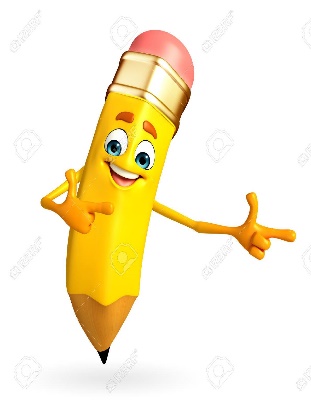 Entonces:Identificar es: Establecer, demostrar, reconocer la identidad de cosa, persona, objeto, etcEntendemos por: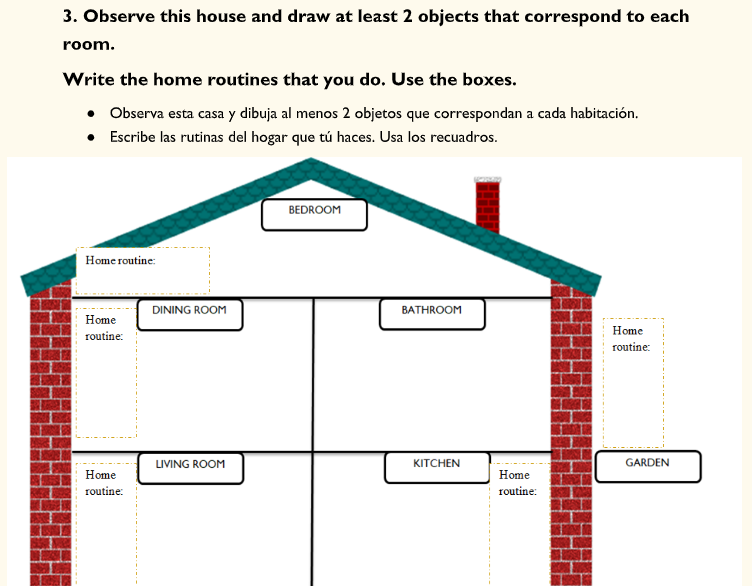 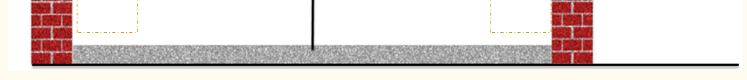 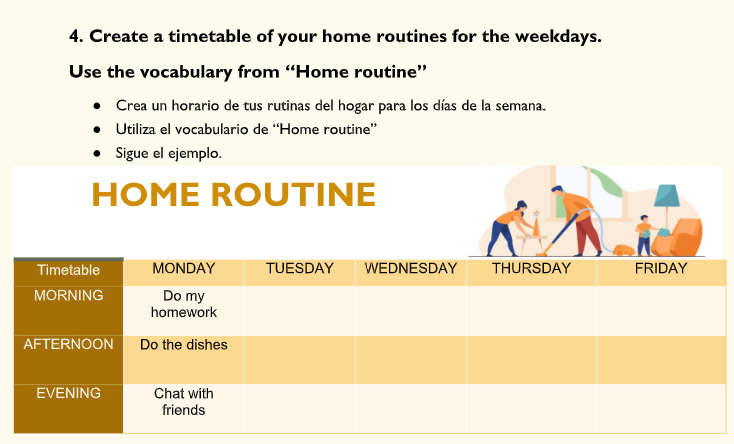 *Enviar foto de la guia desarrollada al whatsapp del curso y archivar en cuaderno de la asignatura.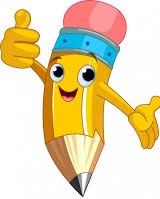 Autoevaluaciòn o Reflexión personal sobre la actividad: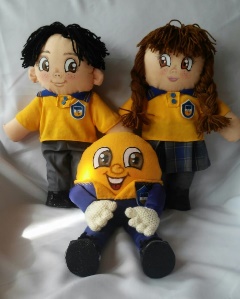 1.- ¿Qué fue lo más difícil de este trabajo? ¿Por qué?…………………………………………………………………………………………………………………..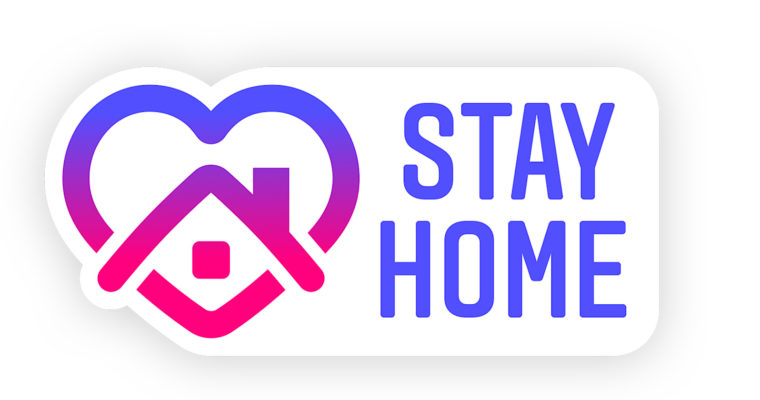 Name:Grade: 5°A   Date: semana N° 20¿QUÉ APRENDEREMOS?¿QUÉ APRENDEREMOS?¿QUÉ APRENDEREMOS?Objetivo (s): OA5. Leer y demostrar comprensión de textos adaptados y auténticos simples no literarios, que contengan palabras de uso frecuente, familias de palabras, repetición de palabras y frases, estén acompañados de abundante apoyo visual y estén relacionados con los temas y las siguientes funciones del año:•	saludar y despedirse•	solicitar y entregar información personal y de temas familiares•	agradecer, disculparse y pedir permiso•	seguir y dar instrucciones•	describir personas, objetos y su posición, lugares, acciones cotidianas y clima•	expresar gustos, preferencias, cantidades y posesionesObjetivo (s): OA5. Leer y demostrar comprensión de textos adaptados y auténticos simples no literarios, que contengan palabras de uso frecuente, familias de palabras, repetición de palabras y frases, estén acompañados de abundante apoyo visual y estén relacionados con los temas y las siguientes funciones del año:•	saludar y despedirse•	solicitar y entregar información personal y de temas familiares•	agradecer, disculparse y pedir permiso•	seguir y dar instrucciones•	describir personas, objetos y su posición, lugares, acciones cotidianas y clima•	expresar gustos, preferencias, cantidades y posesionesObjetivo (s): OA5. Leer y demostrar comprensión de textos adaptados y auténticos simples no literarios, que contengan palabras de uso frecuente, familias de palabras, repetición de palabras y frases, estén acompañados de abundante apoyo visual y estén relacionados con los temas y las siguientes funciones del año:•	saludar y despedirse•	solicitar y entregar información personal y de temas familiares•	agradecer, disculparse y pedir permiso•	seguir y dar instrucciones•	describir personas, objetos y su posición, lugares, acciones cotidianas y clima•	expresar gustos, preferencias, cantidades y posesionesContenidos: Partes de la casa, objetos y rutinas de la casa.Contenidos: Partes de la casa, objetos y rutinas de la casa.Contenidos: Partes de la casa, objetos y rutinas de la casa.Objetivo de la semana: Observar e identificar vocabulario de partes de la casa, objetos y rutinas de la casa, a tráves de texto y apoyo visual, para desarrollar comprension lectora.Objetivo de la semana: Observar e identificar vocabulario de partes de la casa, objetos y rutinas de la casa, a tráves de texto y apoyo visual, para desarrollar comprension lectora.Objetivo de la semana: Observar e identificar vocabulario de partes de la casa, objetos y rutinas de la casa, a tráves de texto y apoyo visual, para desarrollar comprension lectora.Habilidad: Identifican mediante imágenes y texto partes de la casa, objetos y rutinas de esta en inglés.Habilidad: Identifican mediante imágenes y texto partes de la casa, objetos y rutinas de esta en inglés.Habilidad: Identifican mediante imágenes y texto partes de la casa, objetos y rutinas de esta en inglés.Partes de la casa a todos los lugares establecidos dentro de ella, tales como; comedor, sala de estar, baño, dormitorio, cocina, jardin, etc.Objetos de la casa los podemos entender como lo que esta dentro de ella y son comunes en las partes de la casa como, por ejemplo: La cama esta en el dormitorio. El sillon esta en la sala de estar (living). El refrigerador esta en la cocina, etc. Rutinas de la casa las entendemos por los “quehaceres” del hogar, como por ejemplo: lavar la loza, hacer la cama, ordenar la pieza, hacer tareas, limpiar, lavar la ropa, etc. **Si vas a desarrollar la guía en el computador, debes saber que, en cada espacio para escribir una respuesta, habrá un cuadro de texto, donde podrás escribir tu respuesta.PALABRA EN INGLÉSSIGNIFICADOCÓMO SE PRONUNCIADo the dishesLavar la loza Du de dishesWork on my computerTrabajar en el computadorGuork in de compiurerDo my homeworkHacer la tareaDu mai jomguorkWatch TVVer televisiónGuotch tiviShowerDuchaShaguerPlantsPlantasPlantsCouchSillónCouchTable and chairsMesa y sillasTeibl an shersFridgeRefrigeradorFridchBedCamaBedKitchenCocinaKitchenDining roomComedorDainin rumBedroomDormitorioBedrumLiving roomSala de estarLivin rum